Presseinformation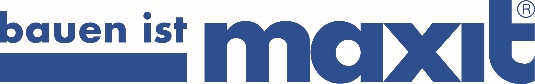 maxit Gruppe, Azendorf 63, 95359 KasendorfAbdruck honorarfrei. Belegexemplar und Rückfragen bitte an:dako pr, Manforter Straße 133, 51373 Leverkusen, Tel.: 02 14 / 20 69 1001/23-XXmaxit GruppeKlimagerecht in die ZukunftBAU 2023: Maxit-Gruppe präsentiert nachhaltigeProduktlösungen für Rohbau, Ausbau und FassadeMit einem vergrößerten Messestand und zahlreichen Innovationen präsentiert sich die Maxit-Gruppe (Azendorf) auf der BAU 2023 in München. Thematisch steht der Auftritt ganz im Zeichen des Megatrends Nachhaltigkeit: Ob spritzbare Hochleistungsdämmung, solaraktive Farben, Strohdämmplatten oder Holz-Beton-Hybriddecken – zahlreiche Innovationen des renommierten Trockenmörtel-Herstellers wurden entweder jüngst entwickelt oder ökologisch optimiert. Erstmals gezeigt werden sie direkt an einem „CO2-Zukunftshaus“ auf dem Messestand. Flankiert wird die Präsentation durch Live-Vorführungen beispielsweise des Maxit-Mörtelpads sowie eine individuelle Beratung vor Ort. Bauunternehmer, Planer, Verarbeiter sowie Wohnungsbauprofis können sämtliche Maxit-Innovationen auf der BAU 2023 ausführlich begutachten – und zwar in Halle A1 auf Messestand 240. Der diesjährige Auftritt der Maxit-Gruppe auf der BAU 2023 ist verbunden mit einem ausdrücklichen Bekenntnis zur Leitmesse: „Wir stellen hoch innovative Bauprodukte für Profis her. Für uns bietet die BAU daher die wichtige Möglichkeit, unsere nachhaltigen Lösungen einem breiten Fachpublikum zeigen und detailliert erläutern zu können. Das kann in dieser Form nur die Messe in München bieten“, betont Reinhard Tyrok, Marketingleiter bei Maxit. Aus diesen Gründen hat das mittelständisch geprägte Unternehmen diesmal auch eine deutlich größere Standfläche als beim letzten Auftritt gebucht. Diese ist auch nötig: Denn die vorgesehenen Maxit-Präsentationen an einem eigens konzipierten CO2-Zukunftshaus, bei Live-Vorführungen auf der Bühne sowie auf der Großbild-Leinwand im Hintergrund benötigen entsprechend Platz in Halle A1. Thematisch steht der Auftritt ganz im Zeichen des Themenkomplexes „Nachhaltigkeit und CO2-Reduzierung“. Hierfür bietet das fränkische Familienunternehmen bereits seit Jahren eine breite, ausdifferenzierte Produktpalette mit vielen umweltgerechten Lösungen für Rohbau, Ausbau und Fassade.Ecosphere & Strohpanel als Highlights, Mörtelpad reloadedEin auf der Messe gezeigtes Highlight ist dabei die spritzbare Hochleistungsdämmung „Ecosphere“ von Maxit. Die Dämmlösung auf Mörtelbasis ist direkt aus dem Silo spritzbar und lässt sich fugenlos und somit einfach verarbeiten. Die Konsistenz ist dabei vergleichbar mit Rasierschaum. Für die guten Dämmeigenschaften von 0,040 W/(mK) sorgen Mikrohohlglaskugeln im Inneren, die dank Vakuumeinschluß den Wärmedurchgang verzögern – eine Technologie, die 2020 mit der Nominierung für den Deutschen Zukunftspreis des Bundespräsidenten ausgezeichnet wurde. Ecosphere ist als Innendämmung sowie als Fassadendämmung erhältlich und lässt sich aufgrund ihrer rein mineralischen Beschaffenheit vollständig recyceln.Eine weitere Alleinstellung im Markt besitzt die Maxit-Gruppe mit ihren „Mörtelpads“, die 2015 erstmals der Öffentlichkeit vorgestellt wurden. Die Trockenmörtelplatten lassen sich mit Wasser aktivieren und sorgen dafür, dass sich Mauerwerk schneller, einfacher und sicherer herstellen lässt. Zur BAU 2023 kündigt Maxit eigens eine neue Version des Mörtelpads an, die über eine nochmals verbesserte Umweltbilanz verfügt. Das neue Mörtelpad wird vor Ort sowohl bei den Bühnen-Vorführungen als auch am CO2-Zukunftshaus anschaulich erläutert.Darüber hinaus werden auf der Messe viele andere Maxit-Neuheiten erstmals einem Fachpublikum präsentiert. Dazu zählen beispielsweise solaraktive Farbsysteme, die ökologisch optimiert wurden oder auch Holz-Beton-Hybriddecken für umweltschonenden Wohnungsbau. Ebenso wenig fehlen die ökologischen Strohtrockenbau- oder auch Strohdämmplatten von Maxit, die vor Ort sowohl als Innen- wie auch als Außendämmung präsentiert werden. „Insgesamt sind wir zuversichtlich, unseren Kunden und Fachbesuchern auf der Messe einiges bieten zu können. Wir freuen uns auf den Austausch“, so Reinhard Tyrok.Zu sehen sind alle Maxit-Neuheiten vom 17. bis 22. April auf der BAU 2023 in München – und zwar am Messestand 240 in Halle A1.ca. 4.000 ZeichenDieser Text ist auch online abrufbar unter: www.dako-pr.de.Bildunterschriften[22-02 Messestand]Mit einem vergrößerten Messestand und vielen nachhaltigen Produkten für Rohbau, Ausbau und Fassade zeigt sich die Maxit-Gruppe auf der BAU 2023 in München. Foto: maxit[22-02 Ecosphere]Ein Maxit-Highlight auf der BAU 2023 ist die spritzbare Hochleistungsdämmung „Ecosphere“ auf Mörtelbasis. Sie lässt sich auf der Baustelle fugenlos verarbeiten.Foto: maxit[22-02 Mörtelpad Aiwanger]Von den Vorzügen des „Mörtelpads“ überzeugte sich auf der letzten BAU auch Bayerns Wirtschaftsminister Hubert Aiwanger (mi., Freie Wähler) im Gespräch mit Maxit-Chef Hans-Dieter Groppweis (re.). Mit den Trockenmörtelplatten lässt sich Mauerwerk schneller, sauberer und sicherer herstellen.Foto: maxit[22-02 Strohdämmung]Ebenfalls zu sehen auf der BAU: die ökologischen Strohtrockenbau- bzw. Strohdämmplatten von Maxit. Sie werden in München sowohl als Innen- wie auch als Außendämmung (WDVS) präsentiert.Foto: maxitRückfragen beantwortet gernmaxit Gruppe				dako pr corporate communicationsReinhard Tyrok				Darko KosicTel.: 09 220 – 18 0			Tel.: 02 14 – 20 69 1-0Fax: 09 220 – 18 200			Fax: 02 14 – 20 69 1-50Mail: reinhard.tyrok@maxit.de		Mail: d.kosic@dako-pr.de